КОНТРОЛНА 6 КЛАС – ЧЕТНИ НОМЕРА ПРАКТИЧЕСКА ЗАДАЧА 1. зад. Първият лист на документа озаглавете с вашето име, а втория – с вашия клас. На втория лист в клетка с адрес В8 пресметнете: 20.12,5 +1,7:2,5/10 т./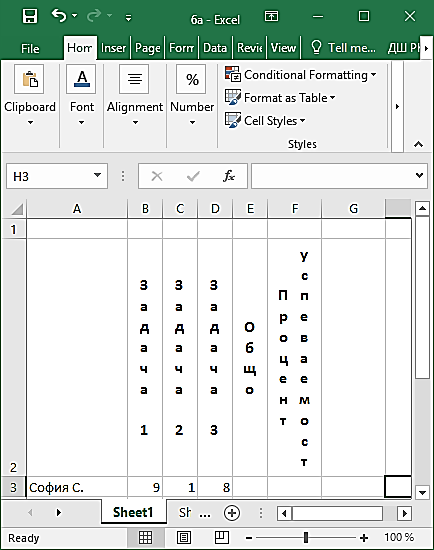 2. зад. В клетка К3 въведете днешната дата. Форматирайте така: вторник 21 февруари 2017. /5 т./3. зад. Форматирайте заглавията на колоните: Задача1, Задача2, Задача 3, Общо, Процент успеваемост да се изписват вертикално така: /10 т./4. зад.  Попълнете колона Общо за всеки ученик като сума от получените точки за всяка задача. /5 т./5. зад.  Форматирайте числата от колона Общо със стил получер, курсив. /5 т./ .6. зад. Намерете процента на успеваемост за всеки ученик, ако максималният възможен брой точки за всяка задача е 10. Форматирайте като проценти с 2 цифри след десетичния знак./10 т./7.зад. В клетки М15, М16, М17 въведете съответно думите: средно, най-голям, най-малък. Като използвате вградените функции в клетка N15,  N16,  N17 намерете съответно средно аритметично, най-голямо и най-малкото число от колона Общо. /15 т./8.зад. Вмъкнете 3 реда над таблицата, обединете областта G2:H3. и въведете текста Работил по задачата – име, номер, клас (разположен на повече от един ред и центриран хоризонтално и вертикално)./15 т./9.зад.. Вмъкнете нова колона Пореден номер (разположено на повече от един ред, центрирано) и разпрострете номерация. /10 т./10.зад.  Поставете цветна, двойна рамка на таблицата. Поставете цвят на фона на заглавията на колоните. /15 т./Общо:100 т.